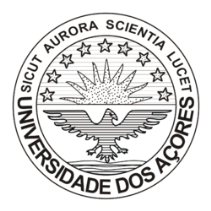 Universidade dos AçoresFaculdade de ciências Sociais e HumanasDepartamento de EducaçãoProva de Domínio Escrito e Oral da Língua PortuguesaAcesso 2019/2020 - 2.ª FaseRESULTADOS(a)	Aprovado na 1.ª fase(b)	Aprovado no ano de 2018Ponta Delgada, 17 de julho de 2019.CANDIDATOSCANDIDATOSSITUAÇÃOSITUAÇÃO1Ana Maria Machado Vieiraaprovada(a)2Ana Matilde Chaves Bettencourtaprovada(b)3Daniela Arruda Botelhoaprovada(a)4Joana Ferreira Vicenteaprovada(a)5Mafalda Gomes Reisaprovada(a)6Márcia de Fátima Silvaaprovadaaprovada7Marlene Pereira Sousaaprovada(a)8Nanci Oliveira Botelhoaprovadaaprovada9Nelson Manuel Duarte Carvalhonão aprovado(a)10Rita Fernandes Pintoaprovada(a)11Rita Isidoro Sáaprovadaaprovada12Vanessa Maria Aguiar Pachecoaprovadaaprovada13Vera Lúcia Santos Galvãoaprovadaaprovada